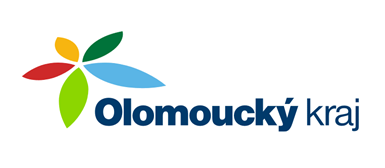        PRAVIDLA DOTAČNÍHO PROGRAMU 11_01_PROGRAM NA PODPORU POSKYTOVATELŮ PALIATIVNÍ PÉČE V ROCE 2022Základní informace k dotačnímu programuNázev programu: 11_01_Program na podporu poskytovatelů paliativní péče v roce 2022Vyhlašovatel: Olomoucký kraj Řídící orgán: Rada Olomouckého kraje a Zastupitelstvo Olomouckého krajeAdministrátorem dotačního programu je Olomoucký krajOdbor zdravotnictví Krajského úřadu Olomouckého krajeJeremenkova 1191/40a779 00 Olomouce-podatelna: posta@olkraj.cz ID datové schránky: qiabfmf	Cílem dotačního programu je podpora poskytovatelů paliativní péče za účelem zlepšení dostupnosti, kvality a návaznosti zdravotní péče pro obyvatele Olomouckého kraje, podpora zdravotní péče poskytované ve vlastním sociálním prostředí pacienta a podpora vzdělávání zdravotnických pracovníků v paliativní péči. To je ve veřejném zájmu a v souladu se strategickými cíli Olomouckého kraje. Dotační program vychází z dokumentu Koncepce podpory rozvoje paliativní péče v Olomouckém kraji.Vztahy neupravené těmito Pravidly se řídí Zásadami pro poskytování finanční podpory z rozpočtu Olomouckého kraje, schválenými usnesením Zastupitelstva Olomouckého kraje dne 20. 9. 2021 č. UZ/6/12/2021 (dále jen „Zásady“). Zásady jsou k dispozici na webových stránkách Olomouckého kraje v sekci KRAJSKÉ DOTACE.Dotační program 11_01_Program na podporu poskytovatelů paliativní péče v roce 2022 se dělí na tyto dotační tituly:Dotační titul 11_01_01_Podpora poskytovatelů lůžkové paliativní péčeDotační titul 11_01_02_Podpora poskytovatelů domácí paliativní péčeDotační titul 11_01_03_ Podpora specializačního vzdělávání lékařů v oblasti paliativní péče    Dotační titul 11_01_04_Podpora odborného vzdělávání nelékařských zdravotnických pracovníků v oblasti paliativní péče                   Pravidla dotačního titulu  - 11_01_02 _Podpora poskytovatelů domácí paliativní péčeKontaktní údaje pro komunikaci s administrátorem: Odbor zdravotnictví Krajského úřadu Olomouckého krajeOlomouc, Jeremenkova 42b (budova RCO)Jméno administrátora: Alena RozsívalováTelefon: 585 508 581E-mail: a.rozsivalova@olkraj.czDůvod, obecný účel dotačního titulu Důvodem vyhlášení dotačního titulu je podpora poskytovatelů zdravotních služeb poskytujících zdravotní péči pacientům, u nichž již byly vyčerpány všechny možnosti léčby a kteří chtějí strávit poslední chvíle života ve vlastním sociálním prostředí mezi svými blízkými. Zdravotní péče je zaměřena zejména na zmírnění obtíží a tišení bolesti a je poskytována přímo v domovech pacientů ve spolupráci s rodinnými příslušníky.2.2.  Obecným účelem vyhlášeného dotačního titulu je podpora provozu poskytovatelů domácí paliativní péče poskytované pacientům v jejich vlastním sociálním prostředí. V rámci dotačního titulu bude možné žádat o dotaci na mzdy odborných zdravotnických pracovníků v přímé péči, výdaje na provoz kontaktního pracoviště včetně nákupu kancelářských potřeb, výdaje na spotřební zdravotnické prostředky a materiál, dále výdaje na nákup, opravy a servis prostředků zdravotnické techniky nutných pro poskytování zdravotních služeb, výdaje na zajištění dopravy k pacientům a další nezbytné výdaje. Maximální výše dotace činí 400 000,- Kč pro poskytovatele zdravotních služeb v oboru paliativní péče a 600 000,- Kč pro poskytovatele zdravotních služeb v oboru paliativní medicína.Okruh oprávněných žadatelů v dotačním tituluŽadatelem může být pouze podnikající fyzická nebo právnická osoba, která je blíže specifikována v těchto pravidlech vyhlášeného dotačního titulu.Žadatelem může být pouze:Právnická osoba nebo podnikající fyzická osoba:jejímž předmětem činnosti je poskytování zdravotních služeb,jejíž sídlo či kontaktní pracoviště se nachází na území Olomouckého kraje,která je oprávněna poskytovat zdravotní služby na území Olomouckého kraje v souladu se zákonem č. 372/2011 Sb., o zdravotních službách a podmínkách jejich poskytování,která poskytuje na území Olomouckého kraje zdravotní služby v oboru „všeobecná sestra“, forma péče „zdravotní péče poskytované ve vlastním sociálním prostředí pacienta“, která je oprávněna poskytovat zdravotní služby v oboru „paliativní medicína“ nebo v druhu péče „paliativní péče“ akterá zajišťuje dostupnost zdravotní péče 7 dní v týdnu 24 hodin denně.Žadatelem v dotačním titulu nemůže být: příspěvková organizace zřízená v souladu s ustanovením § 27 a násl. dle zákona č. 250/2000 Sb., o rozpočtových pravidlech územních rozpočtů, ve znění pozdějších předpisů,stát nebo jím zřizované příspěvkové organizace/právnické osoby a subjekty s majetkovou účastí státu.Předpokládaný celkový objem peněžních prostředků vyčleněných na dotační programNa dotační program je předpokládaná výše celkové částky 9 900 000,- Kč, z toho na dotační titul 11_01_02 _Podpora poskytovatelů domácí paliativní péče je určena částka 7 000 000,- Kč. Pravidla pro poskytnutí dotací Minimální výše dotace na jednu akci/činnost činí 50 000,- Kč.Maximální výše dotace na jednu akci/činnost činí 400 000,- Kč pro poskytovatele zdravotních služeb v oboru paliativní péče a 600 000,- Kč pro poskytovatele zdravotních služeb v oboru paliativní medicína.              Požadovaná výše dotace musí být uvedena v celých korunách.Žadatel může v rámci vyhlášeného dotačního titulu podat maximálně 2 žádosti na různé akce/činnosti. Na tutéž akci/činnost v rámci vyhlášeného dotačního titulu však žadatel může podat pouze jednu žádost o poskytnutí dotace v daném kalendářním roce. V případě, že na stejnou akci/činnost v rámci vyhlášeného dotačního titulu bude podána další žádost nebo bude žadatelem podáno více než 2 žádosti na různé akce/činnosti, bude tato další žádost na stejnou akci/činnost, resp. třetí a další žádost na různé akce/činnosti, vyřazena z dalšího posuzování a žadatel bude o této skutečnosti informován.Platební podmínky: Dotace bude žadateli poskytnuta na základě a za podmínek blíže specifikovaných ve Smlouvě v celých Kč. Dotace je poskytnuta ve lhůtě do 21 dnů po nabytí účinnosti Smlouvy, není-li ve Smlouvě uvedeno jinak. Poskytnutím dotace se rozumí odepsání finančních prostředků z účtu poskytovatele. Pro potřeby veřejné podpory – podpory malého rozsahu (podpory de minimis) se za den poskytnutí dotace považuje den, kdy Smlouva nabude účinnosti. Dotaci je možno použít na úhradu uznatelných výdajů akce/činnosti výslovně uvedených ve Smlouvě a vzniklých v období realizace akce/činnosti od 1. 1. 2022 do 31. 12. 2022. Dotaci je možné použít na úhradu těchto uznatelných výdajů akce/činnosti nejpozději do 20. 1. 2023, není-li ve Smlouvě sjednáno jinak. Příjemce je povinen předložit poskytovateli vyúčtování a doložit výdaje, příjmy a vlastní a jiné zdroje společně se závěrečnou zprávou způsobem a ve lhůtě stanovené ve Smlouvě. PRÁVNICKÉ OSOBY – V případě přeměny žadatele/příjemce, který je právnickou osobou, nebo jeho zrušení s likvidací, je žadatel/příjemce povinen o této skutečnosti předem písemně informovat administrátora. FYZICKÉ OSOBY – Zemře-li žadatel/příjemce po uzavření Smlouvy, ale před poskytnutím dotace nebo části dotace na jeho účet, právo na poskytnutí dotace zaniká; dědicové nemají na poskytnutí dotace právní nárok. Zemře-li příjemce po poskytnutí dotace nebo části dotace na jeho účet, přechází práva a povinnosti ze Smlouvy na jeho dědice.Spoluúčast žadateleMinimální podíl spoluúčasti žadatele z vlastních a jiných zdrojů vychází z celkových předpokládaných uznatelných výdajů akce/činnosti uvedených v žádosti žadatele, a činí 50 % celkových předpokládaných uznatelných výdajů akce/činnosti. V případě, že celkové skutečně vynaložené uznatelné výdaje akce/činnosti budou nižší než celkové předpokládané uznatelné výdaje akce/činnosti uvedené v žádosti žadatele, je žadatel povinen v rámci vyúčtování dotace vrátit poskytovateli část poskytnuté dotace v souladu se Smlouvou tak, aby výše dotace odpovídala maximálně 50 % z celkových skutečně vynaložených uznatelných výdajů akce/činnosti. Společná pravidla pro poskytnutí dotacíDotace je poskytována na uznatelné výdaje investičního i neinvestičního charakteru, výslovně uvedené ve Smlouvě. Dotace je přísně účelová a její čerpání je vázáno jen na financování akce/ činnosti, na kterou byla poskytnuta.DPH je uznatelným výdajem, pokud příjemce: není plátcem DPH, je plátcem DPH, ale dle zákona č. 235/2004 Sb., o dani z přidané hodnoty nemá možnost nárokovat odpočet daně na vstupu.  Vztahy při pořizování majetku z dotace do vlastnictví jiné osoby než příjemce a pro případy vlastnictví dotací dotčeného majetku jinou osobou než příjemce jsou řešeny čl. 3 část A odst. 10 Zásad a platí pro všechny typy dotací. Výdaje na realizaci akce/činnosti: Neuznatelnými výdaji se rozumí výdaje, na které nelze dotaci, ani prostředky finanční spoluúčasti žadatele, použít. Neuznatelné výdaje jsou obecně definovány v Zásadách v čl. 1, odst. 5. Mezi další neuznatelné výdaje zejména patří:  úhrada daní, daňových odpisů, poplatků a odvodů,pojistné, bankovní poplatky,nákup nemovitostí,poskytování darů,výdaje na konzultace a na daňové, finanční a právní poradenství,výdaje na reprezentaci, rauty a občerstvení,výdaje na stavby, stavební úpravy nebo zhodnocení nemovitého majetku,prostředky zdravotnické techniky a léčiva hrazená z veřejného zdravotního pojištěníPokud je DPH hrazeno v režimu přenesené daňové povinnosti, v době po předložení vyúčtování, bude postupovat v souladu se Smlouvou (čl. II. odst. 1).  Výdaje, které nejsou definovány jako neuznatelné, jsou uznatelnými výdaji.Změna (upřesnění) konkrétního účelu dotace (např. změna popisu akce, změna investiční/neinvestiční dotace), změna termínu použití dotace, nikoliv však nad rámec doby pro použití dotace stanovené v odst. 5.4 písm. c) těchto Pravidel a změna termínu pro vyúčtování dotace je možná pouze na základě uzavřeného dodatku ke Smlouvě, s předchozím souhlasem řídícího orgánu, který rozhodl o poskytnutí dotace a uzavření Smlouvy (schválení dodatku ke Smlouvě). Příjemce je povinen při čerpání dotace postupovat v souladu s platnými a účinnými právními předpisy. Výběr dodavatele musí být proveden v souladu s předpisy upravujícími zadávání veřejných zakázek; v případě akcí spolufinancovaných ze strukturálních fondů Evropské unie i podle pravidel platných pro tyto fondy.PRO NEINVESTIČNÍ DOTACI – Příjemce je povinen nakládat s veškerým majetkem získaným nebo zhodnoceným, byť i jen částečně, z dotace s péčí řádného hospodáře a nezatěžovat bez vědomí a písemného souhlasu poskytovatele (schválení a uzavření dodatku ke Smlouvě) tento majetek ani jeho části žádnými věcnými právy třetích osob, včetně zástavního práva (s výjimkou zástavního práva zřízeného k zajištění úvěru příjemce ve vztahu k financování akce/činnosti podle Smlouvy). Dodatek schvaluje řídící orgán, který rozhodl o poskytnutí dotace a uzavření Smlouvy. PRO INVESTIČNÍ DOTACI – Příjemce je povinen nakládat s veškerým majetkem získaným nebo zhodnoceným, byť i jen částečně, z dotace s péčí řádného hospodáře a nesmí majetek pořízený z dotace, nebo jeho části, po dobu minimálně 5 let od ukončení akce převést na jinou osobu nebo jej zatížit věcnými právy třetích osob, včetně zástavního práva (s výjimkou zástavního práva zřízeného k zajištění úvěru příjemce ve vztahu k financování akce podle Smlouvy) bez předchozího písemného souhlasu poskytovatele (schválení a uzavření dodatku ke Smlouvě), ani jej bez tohoto souhlasu pronajmout jiné osobě. Dodatek schvaluje řídící orgán, který rozhodl o poskytnutí dotace a uzavření Smlouvy. Dříve jej může příjemce prodat bez písemného souhlasu poskytovatele, jen pokud výtěžek z prodeje použije na pořízení majetku zabezpečujícího pokračování akce. Toto ustanovení se netýká majetku nabytého příjemcem z dotace, který příjemce následně převede do vlastnictví třetí osoby výhradně na humanitární nebo charitativní účel. Pravidla pro předkládání žádostí o dotace Dotační program je zveřejněn na úřední desce od 1. 3. 2022 do 3. 6. 2022. Jeho zveřejnění nemá vliv na dobu, po kterou jsou přijímány žádosti o dotace. Lhůta pro podání žádostí o dotace, včetně povinných příloh, je stanovena od 4. 4. 2022 do 14. 4. 2022 do 12:00 hodin, není-li dále stanoveno jinak. V případě osobního podání žádosti o dotaci v listinné podobě na podatelnu Olomouckého kraje, nebo podání žádosti o dotaci v elektronické podobě (e-podatelna, datová schránka), musí být žádost o dotaci doručena vyhlašovateli v termínu uvedeném ve větě první tohoto odstavce do 12:00 hod. V případě podání listinné žádosti prostřednictvím poštovní přepravy je lhůta zachována, je-li poslední den lhůty pro podání žádosti zásilka, obsahující listinnou žádost se všemi formálními náležitostmi, podána k poštovní přepravě na adresu dle odst. 1.4.Způsob podávání žádostí o dotace je upraven v Zásadách a je pro všechny dotace stejný (čl. 3 část A odst. 4 Zásad). Způsob podání žádosti v tomto dotačním titulu je rovněž zveřejněn na webových stránkách dotačního titulu.K vyplněné žádosti o dotaci budou připojeny následující povinné přílohy: prostá kopie dokladu o zřízení běžného účtu žadatele (např. prostá kopie smlouvy o zřízení běžného účtu nebo potvrzení banky o zřízení běžného účtu),prostá kopie dokladu prokazujícího právní osobnost žadatele (např. prostá kopie výpisu z veřejného rejstříku nebo živnostenského rejstříku nebo registru ekonomických subjektů nebo jiné zákonem stanovené evidence), příp. jiného dokladu o právní subjektivitě žadatele (platné stanovy, statut apod.) – doloží všechny právnické osoby; prostá kopie dokladu o oprávněnosti osoby zastupovat žadatele (např. prostá kopie jmenovací listiny nebo plná moc apod.), v případě, že toto oprávnění není výslovně uvedeno v dokladu o právní osobnosti, příloha č. 4 se nepožaduje; prostá kopie dokladu prokazujícího registraci k dani z přidané hodnoty 
a skutečnost, zda žadatel má či nemá nárok na vrácení DPH v oblasti realizace projektu, je-li žadatel plátcem DPH, čestné prohlášení o nezměněné identifikaci žadatele dle odst. 8.4 body 1 – 5 (pokud byly přílohy č. 1 – 5 doloženy k žádosti o dotaci v předchozím roce a nedošlo v nich k žádné změně, lze je nahradit čestným prohlášením), viz Příloha č. 1 žádosti, přehled poskytnutých dotací – viz Příloha č. 2 žádosti, čestné prohlášení žadatele o podporu v režimu de minimis, (tam, kde se jedná o veřejnou podporu) – viz Příloha č. 3 žádosti,čestné prohlášení žadatele – právnické osoby – viz Příloha č. 4 žádosti, příloha č. 10 se nepožaduje; příloha č. 11 se nepožaduje; příloha č. 12 se nepožaduje; příloha č. 13 se nepožaduje; příloha č. 14 se nepožaduje; příloha č. 15 se nepožaduje; příloha č. 16 se nepožaduje; úplný výpis údajů z evidence skutečných majitelů dle zákona č. 37/2021 Sb., o evidenci skutečných majitelů (netýká se právnických osob uvedených v § 7 tohoto zákona).prostá kopie rozhodnutí o udělení oprávnění k poskytování zdravotních služeb na území Olomouckého kraje dle bodu 3.1. Pravidel vydaného podle zákona 372/2011 Sb., o zdravotních službách a podmínkách jejich poskytování nebo rozhodnutí o registraci nestátního zdravotnického zařízení podle dosavadního zákona o zdravotní péči v nestátních zdravotnických zařízeních.Administrátor z dalšího posuzování vyřadí žádosti o dotace, které:nebudou vyplněny a odeslány nejpozději do 12:00 hodin posledního dne lhůty k podání žádosti uvedeného v odst. 8.2 elektronicky na předepsaném formuláři v systému RAP (Rozhraní pro občany) a nebudou vyhlašovateli dotačního programu doručeny včas v písemné podobě dle stanovené lhůty a způsobem podání žádosti uvedeným v čl. 3 část A, odst. 4 Zásad (tzn., vyhlašovatel nemá ve stanovené lhůtě k dispozici odeslaný formulář v systému RAP a současně doručenou písemnou žádost), nebo budou podány duplicitně nebo budou žadatelem podány více než 2 žádosti na různé akce/činnosti; za duplicitně podanou žádost se přitom považuje žádost podaná vícekrát stejným žadatelem v rámci téhož vyhlášeného dotačního titulu na tentýž konkrétní účel (akce/činnost) v daném kalendářním roce; u duplicitních žádostí bude za splnění ostatních podmínek posuzována pouze žádost doručená poskytovateli jako první v pořadí, v případě podání více než 2 žádostí na různé akce/činnosti budou za splnění ostatních podmínek posuzovány pouze první 2 žádosti; viz odst. 5.3, nebobudou podány žadatelem, který není oprávněným žadatelem dle definice v článku 3,	O vyřazení žádosti bude žadatel vyrozuměn administrátorem informačním dopisem zaslaným dle způsobu podání žádosti, a to do 15 dnů po rozhodnutí řídícího orgánu.Pokud žádost splňuje podmínky uvedené v odst. 8.5, avšak nesplňuje ostatní náležitosti (neúplná žádost, chybějící přílohy apod.), vyzve administrátor žadatele, aby nedostatky napravil, a upozorní jej, že nebude-li žádost opravena do 7 kalendářních dnů ode dne upozornění, bude vyřazena z dalšího posuzování. Výzva k nápravě nedostatků bude žadateli zaslána neprodleně po zjištění nedostatků, a to na e-mail uvedený v žádosti.  Předložené žádosti o dotace (včetně vyřazených žádostí o dotace) se zakládají u vyhlašovatele, žadatelům se nevracejí. Olomoucký kraj žadatelům nehradí případné náklady spojené s vypracováním a podáním žádosti o dotaci.Administrace žádostí o dotace a kritéria hodnocení žádostí Administrátor shromáždí přijaté žádosti o dotace, posoudí jejich formální náležitosti a jejich soulad s podmínkami dotačního titulu a provede jejich hodnocení podle kritérií uvedených v tomto dotačním titulu. Administrátor si vyhrazuje právo vyžádat si doplnění předložené žádosti o dotaci. V případě, že žadatel v termínu dle odst. 8.6 nedoplní předloženou žádost o dotaci, je administrátor oprávněn žádost vyřadit a takto vyřazená žádost není hodnocena.Kritéria hodnocení žádostí o dotace jsou stanovena v pravidlech vyhlášeného dotačního titulu. Vždy je zachován systém hodnocení administrátorem (hodnotící kritéria A). Dále jsou žádosti hodnoceny odbornou komisí (hodnotící kritéria B).*ODSTAVEC 9.8 PRAVIDEL**SNÍŽENÍ NEBO ZVÝŠENÍ BODŮ, DOPORUČENÝCH PORADNÍM ORGÁNEM BUDE POUŽITO JEN V MIMOŘÁDNÉM PŘÍPADĚ A BUDE VŽDY STRUKTUROVANĚ ZDŮVODNĚNOVYSVĚTLENÍ BODOVÁNÍ(Maximální počet dosažených bodů 75)*Může být vyhověno částečně nebo v plné výši. Ke krácení požadavku dojde především v případech převisu žádostí a nedostatku finančních prostředků, které jsou v daném dotačním titulu k dispozici.Administrátor předloží přijaté žádosti s bodovým hodnocením kritérií A příslušnému poradnímu orgánu příslušnému poradnímu orgánu – hodnotící komisi Výboru pro zdravotnictví Zastupitelstva Olomouckého kraje. Poradní orgán provede hodnocení žádostí z odborného pohledu 
(kritéria B).Po vyhodnocení v poradním orgánu budou přijaté žádosti o dotace v dotačním titulu (podstatné náležitosti žádostí) seřazeny dle dosaženého bodového zisku. V případech, kdy je pravidly DP/DT umožněno dotace krátit (s ohledem na počet žadatelů a výši alokace), bude návrh řídícímu orgánu na výši poskytnuté dotace pro jednotlivé žadatele odpovídat výsledku bodování v části A a B – celková výše obdržených bodů žádosti procentuálně odpovídá výši poskytnuté dotace v poměru na žadatelem požadovanou výši dotace (např. z celkově možných 60 bodů je žádost obodovaná na 60 bodů, bude navrženo požadovaných 100 000 Kč;  z celkově možných 60 bodů je žádost obodovaná na 48 bodů, bude navrženo 80 000 Kč, tzn., za 80 % bodů obdrží 80 % požadované částky 100 000 Kč). V případech, kdy je pravidly DP/DT zakázáno dotace krátit, návrh na poskytnutí dotací odpovídá pořadí žádostí, seřazených dle bodového zisku.Řídící orgán rozhodne o poskytnutí dotace posouzením kritérií uvedených v žádosti, zejména pak vzhledem k dosaženému bodovému hodnocení žádosti, k popisu konkrétního účelu a cíle projektu, očekávaných přínosů akce/činnosti, účelu vynaložení dotačních prostředků. 	Řídící orgán při posuzování bodového hodnocení přihlíží zejména k hranici dosaženého bodového zisku a souladu hodnocení B s hodnocením A.   Řídící orgán rozhoduje o poskytnutí dotace rovněž s ohledem na mimořádné okolnosti poskytnutí dotace, např. zjištění nových závažných skutečností typu uvalení exekuce na žadatele, uvedení nepravdivých informací v žádosti apod.).Lhůta pro rozhodnutí o žádostech činí maximálně 100 dnů od ukončení lhůty pro podání žádosti.V případě, že v některém dotačním titulu dojde k nedočerpání finančních prostředků, může řídící orgán rozhodnout o převodu těchto finančních prostředků do jiného dotačního programu/titulu v oblasti zdravotnictví nebo na poskytování individuálních dotací v oblasti zdravotnictví.Informaci o poskytnutí či neposkytnutí dotace zašle administrátor žadatelům nejpozději do 15 dnů po rozhodnutí řídícího orgánu. Ve stejné lhůtě administrátor zveřejní výsledky vyhodnocení dotačního titulu na webových stránkách dotačního programu/titulu (po zajištění anonymizace dokumentů). Základní pojmy Administrátor je věcně příslušný odbor Krajského úřadu Olomouckého kraje, který zajišťuje koordinaci, realizaci a zveřejnění dotačního programu, připravuje podklady pro vyhlášení dotačního programu, zveřejňuje a realizuje dotační program, posuzuje žádosti po formální a věcné stránce, komunikuje s žadateli, provádí hodnocení formálních kritérií žádostí, posuzuje soulad s podmínkami dotačního programu, provádí prověření závěrečné zprávy a finančního vyúčtování dotace včetně kontroly dokladů a souvisejících činností.Akce/Činnost je žadatelem navrhovaný ucelený souhrn aktivit, které mají být podpořeny z dotačního titulu. Jedná se o specifikaci konkrétního účelu poskytované dotace zajišťující naplnění obecného účelu vyhlášeného dotačního titulu (např. odborná akce/celoroční činnost).Celkové předpokládané uznatelné výdaje jsou celkové uznatelné výdaje, které žadatel předpokládá vynaložit na realizaci své akce/ činnosti a uvedl je v žádosti o poskytnutí dotace. Celkovými uznatelnými výdaji jsou uznatelné výdaje vzniklé v období realizace akce/činnosti dle Pravidel konkrétního dotačního titulu, odst. 5.4. Ostatní výdaje vzniklé před tímto obdobím či po ukončení tohoto období jsou neuznatelnými výdaji. Podmínky uznatelnosti musí splňovat i výdaje týkající se vlastní spoluúčasti žadateleCelkové skutečně vynaložené uznatelné výdaje jsou celkové uznatelné výdaje, které žadatel skutečně vynaložil na realizaci své akce/činnosti. Celkovými uznatelnými výdaji jsou výdaje vzniklé v období realizace akce/ činnosti dle těchto pravidel dotačního titulu, odst. 5.4. Ostatní výdaje vzniklé před tímto obdobím či po ukončení tohoto období jsou neuznatelnými výdaji. Podmínky uznatelnosti musí splňovat i výdaje týkající se vlastní spoluúčasti žadatele. Konkrétní účel je účel použití poskytované dotace na akci/ činnost, specifikovaný v písemné žádosti a vymezený ve Smlouvě (konkrétní použití dotace na akci/ činnost) v souladu s definovanými cíli dotačního programu a v souladu s obecným účelem. Dotaci lze použít na uznatelné výdaje, které jsou výslovně uvedeny ve Smlouvě.  Neuznatelné výdaje jsou výdaje, na které nelze dotaci, ani prostředky finanční spoluúčasti žadatele, použít. Žadatel je nemůže zahrnout do celkových předpokládaných uznatelných ani celkových skutečně vynaložených uznatelných výdajů na realizaci své akce/činnosti. Neuznatelnými výdaji jsou výdaje definované dle těchto pravidel dotačního titulu, odst. 7.4 a také Zásad v čl. 1, odst. 5. Neuznatelné výdaje jsou výdaje akce/činnosti hrazené žadatelem nad rámec celkových uznatelných výdajů. Obecný účel je vždy specifikován ve vyhlášeném dotačním titulu. Obecný účel dotace je specifikace toho, jak mohou být finanční prostředky obecně využity, dle definovaného cíle dotačního programu a s ohledem na důvody podpory dané oblasti.Poradní orgán je odborná komise, výbor či jiný odborný orgán, který hodnotí žádosti o dotaci z odborného hlediska a je složen ze zástupců Olomouckého kraje a odborné veřejnosti. Může být zřízen jako stálý či dočasný orgán.Poskytovatel dotace je Olomoucký kraj.Projekt – akce/činnost (žadatelem navrhovaný ucelený souhrn aktivit, které mají být podpořeny z dotačního titulu, např. odborná akce/celoroční činnost).Příjemce dotace je žadatel, v jehož prospěch řídící orgán schválil poskytnutí dotace.Uznatelný výdaj je výdaj žadatele, který musí být vynaložen na činnosti a aktivity, které jasně souvisí s obsahem a cíli akce/činnosti a který vznikl v období realizace akce/činnosti dle těchto pravidel dotačního titulu, odst. 5.4. písm. c). Výdaj musí být identifikovatelný a kontrolovatelný a musí být doložitelný originály účetních dokladů (účetní doklady příjemce) ve smyslu § 11 zákona o účetnictví č. 563/1991 Sb., ve znění pozdějších předpisů. V případě, že je příjemce povinen vést účetnictví, musí být o výdaji proveden účetní záznam. Podmínky uznatelnosti musí splňovat i výdaje týkající se vlastní spoluúčasti žadatele. Závěrečná zpráva je popis a závěrečné zhodnocení akce/činnosti.Žadatel je osoba, která může žádat o dotaci. Zdroje spolufinancování jsou vlastní a jiné zdroje vynaložené na úhradu uznatelných výdajů akce/činnosti. Vlastní a jiné zdroje musí být prokazatelně přijaty příjemcem. Pokud je příjemce povinen vést účetnictví, musí být o příjmu proveden účetní záznamVlastní zdroje – příjmy příjemce získané vlastní činností, pro kterou byla organizace zřízena (založena) a  příjmy příjemce přijaté na základě vlastních aktivit příjemce atd.Jiné zdroje – poskytnuté příjemci z veřejných rozpočtů (evropských, státních, územních), poskytnuté jinou fyzickou nebo právnickou osobou formou daru nebo dotace (dotace ze státního rozpočtu, dotace ze strukturálních fondů Evropské unie, dotace z jiných územních samosprávných celků, příspěvky, dary, příspěvky nadací, platby na stejný účel od zdravotních pojišťoven nebo od pacientů apod.) Příjmy jsou veškeré finanční prostředky, které příjemce obdržel v souvislosti s realizací akce, např. dotace od státu a jiných územních samosprávných celků, příspěvky, dary, platby na stejný účel od zdravotních pojišťoven nebo od pacientů apod.Vyúčtování dotace je příjemcem v souladu se Smlouvou vyplněný, uložený a odeslaný elektronický formulář „Finanční vyúčtování dotace“, zveřejněný na internetových stránkách poskytovatele dotace v systému RAP (Komunikace s občany). Paliativní péče je podle zákona č. 372/2011 Sb., o zdravotních službách a podmínkách jejich poskytování definována jako péče, jejímž účelem je zmírnění utrpení a zachování kvality života pacienta, který trpí nevyléčitelnou nemocí.Ostatní ustanovení Dotační program bude vyhlášen vyvěšením oznámení na úřední desce Olomouckého kraje a na internetových stránkách Olomouckého kraje.Poskytovatel si jako termín pro přijetí návrhu na uzavření smlouvy o poskytnutí dotace v souladu se zákonem č. 500/2004 Sb., správní řád, určuje lhůtu pro přijetí návrhu v trvání 90 dní od doručení poskytovatelem podepsaného návrhu smlouvy na adresu příjemce. Pokud příjemce v této lhůtě nedoručí poskytovateli oboustranně platně podepsaný návrh smlouvy o poskytnutí dotace, který mu zaslal poskytovatel, smlouva o poskytnutí dotace není uzavřena a poskytovatel není povinen příjemci dotaci poskytnout.Dotace poskytnuté dle tohoto dotačního programu jsou slučitelné s podporou poskytnutou z rozpočtu jiných územních samosprávných celků, státního rozpočtu nebo strukturálních fondů Evropské unie, pokud to pravidla pro poskytnutí těchto podpor nevylučují. Přílohy dotačního titulu:Vzor žádosti o poskytnutí dotace z rozpočtu Olomouckého krajeVzorová smlouva o poskytnutí dotace na akci právnické osobě (dle definovaného okruhu žadatelů dotačního titulu)Vzorová smlouva o poskytnutí dotace na činnost právnické osobě (dle definovaného okruhu žadatelů dotačního titulu)Vzorová smlouva o poskytnutí dotace na akci fyzické osobě podnikající (dle definovaného okruhu žadatelů dotačního titulu)Vzorová smlouva o poskytnutí dotace na činnost fyzické osobě podnikající (dle definovaného okruhu žadatelů dotačního titulu)Doložka podle § 23 zákona č. 129/2000 Sb., o krajích (krajské zřízení), ve znění pozdějších předpisů:Tento dotační program byl schválen Zastupitelstvem Olomouckého kraje dne …………. usnesením č. UZ/………………V Olomouci dne ………………………………                                                                   ………………………………………							      Mgr. Dalibor Horák,                                                                 2. náměstek hejtmana Olomouckého krajeZpůsob HODNOCENÍ a rozhodování o ŽÁDOSTechZpůsob HODNOCENÍ a rozhodování o ŽÁDOSTechZpůsob HODNOCENÍ a rozhodování o ŽÁDOSTechZpůsob HODNOCENÍ a rozhodování o ŽÁDOSTechNÁZEVHODNOCENÍHODNOTITELPOČET KRITÉRIíPOČET PŘIDĚLENÝCH BODŮHodnotící kritéria A1 – A4Administrátor (automatické hodnocení)411 - 45Hodnotící kritéria B1 – B3Hodnotící komise Výboru pro zdravotnictví ZOK311 - 30Mimořádné hodnotící opatření CRada Olomouckého kraje (ROK)(posuzování kritérií uvedených v žádosti)*1-30/+30**Kritéria hodnocení žádostí – definiceKritéria hodnocení žádostí – definiceKritéria hodnocení žádostí – definiceKritéria hodnocení žádostí – definiceSoučet přidělených bodů nesmí překročit počet 75(maximální výše dosažených bodů)Součet přidělených bodů nesmí překročit počet 75(maximální výše dosažených bodů)Součet přidělených bodů nesmí překročit počet 75(maximální výše dosažených bodů)A1    Počet podpořených osob v roce 2021 (kolika pacientůmv terminálním stadiu onemocnění byla v roce 2021 poskytnuta domácí paliativní péče) Počet bodů:  70 a více  60 – 69  50 – 59  40 – 49  30 – 39  10 – 29    1 – 9151210  8  6  4  2 A2Přepočtený počet celých úvazků sester v přímé péčiPočet bodů: 9 a více 6 – 8 3 – 5 1 – 2 10   8   5   3A3Zkušenosti s poskytováním zdravotních služeb v oborupaliativní péče Počet bodů:Více než 5 let4 – 5 let2 – 3 rokyMéně než 2 roky10  8  5  3A4Pokrytí území kraje (počet obcí, na jejichž území žadatel poskytuje paliativní péči)Počet bodů:Více než 5 obcí4 – 5 obcí2 – 3 obce1 obec 10   8   5   3B1Spolupráce a koordinace mezi jednotlivými subjekty poskytujícími paliativní péči  Počet bodů:Spolupráce v rámci multidisciplinárního týmuSpolupráce s odborníkem v oboru paliativní medicínaSpolupráce s jinými odborníky10  7  4B2Počet poskytovatelů paliativní péče v oblasti působení žadatelePočet bodů:123 a více10  7  4B3Edukační činnost (v jakém rozsahu zvyšuje žadatel informovanost obyvatel OK o paliativní péči)Počet bodů:Pro širokou laickou veřejnostPro širší okruh rodiny, komunituPro úzký okruh rodinyNeposkytuje10  8  5  3ROKMimořádné hodnotící opatřeníMimořádné hodnotící opatřeníMimořádné hodnotící opatřeníPři posuzování kritérií uvedených v žádosti ROK zhodnotí soulad hodnocení kritéria A (administrátor) a hodnocení kritéria B (hodnotící komise). Takto bude ROK posuzovat všechny žádosti/projekty, předložené k rozhodnutí o dotaci nebo předložené k závaznému doporučení ROK pro ZOK, které byly hodnoceny v úrovni A, B.Při posuzování kritérií uvedených v žádosti ROK zhodnotí soulad hodnocení kritéria A (administrátor) a hodnocení kritéria B (hodnotící komise). Takto bude ROK posuzovat všechny žádosti/projekty, předložené k rozhodnutí o dotaci nebo předložené k závaznému doporučení ROK pro ZOK, které byly hodnoceny v úrovni A, B.Při posuzování kritérií uvedených v žádosti ROK zhodnotí soulad hodnocení kritéria A (administrátor) a hodnocení kritéria B (hodnotící komise). Takto bude ROK posuzovat všechny žádosti/projekty, předložené k rozhodnutí o dotaci nebo předložené k závaznému doporučení ROK pro ZOK, které byly hodnoceny v úrovni A, B.Použití mimořádného hodnotícího opatření je závazné a jednotné pro všechny programové dotace:Pokud v rámci hodnocení kritéria A, B dojde k výraznému nesouladu mezi výsledkem hodnocení A (administrátor) a hodnocením B (hodnotící komise), bude taková žádost při rozhodování vždy vyčleněna z materiálu a bude pro ni ROK hlasováno zvlášť. Před hlasováním o takových žádostech/projektech bude v rámci samostatného posouzení vyžádáno stanovisko hodnotící komise (poradního orgánu) a stanovisko administrátora. Po prověření rozdílných stanovisek může ROK body v hodnotící úrovni B korigovat (vždy jen do výše bodů, které může hodnotící komise/poradní orgán přidělit), a to s písemným uvedením důvodu korekce. Důvod korekce je součástí samostatného hlasování o žádostech. V případě, kdy řídícím orgánem je ZOK, je důvod korekce součástí podkladového materiálu ZOK.Za výrazný nesoulad v hodnocení je považován rozdíl v hodnocení A, B o více než 30 %, a to bez ohledu na to, zda se jedná o vyšší ohodnocení části A nebo B, tzn., např. pokud hodnotící komise při posuzování žádosti (hodnocení B) přidělí body s více než  30%rozdílem hodnocení A, je žádost vyčleněna ze seznamu hodnocených žádostí a je postupováno dle mimořádného hodnotícího opatření.Použití mimořádného hodnotícího opatření je závazné a jednotné pro všechny programové dotace:Pokud v rámci hodnocení kritéria A, B dojde k výraznému nesouladu mezi výsledkem hodnocení A (administrátor) a hodnocením B (hodnotící komise), bude taková žádost při rozhodování vždy vyčleněna z materiálu a bude pro ni ROK hlasováno zvlášť. Před hlasováním o takových žádostech/projektech bude v rámci samostatného posouzení vyžádáno stanovisko hodnotící komise (poradního orgánu) a stanovisko administrátora. Po prověření rozdílných stanovisek může ROK body v hodnotící úrovni B korigovat (vždy jen do výše bodů, které může hodnotící komise/poradní orgán přidělit), a to s písemným uvedením důvodu korekce. Důvod korekce je součástí samostatného hlasování o žádostech. V případě, kdy řídícím orgánem je ZOK, je důvod korekce součástí podkladového materiálu ZOK.Za výrazný nesoulad v hodnocení je považován rozdíl v hodnocení A, B o více než 30 %, a to bez ohledu na to, zda se jedná o vyšší ohodnocení části A nebo B, tzn., např. pokud hodnotící komise při posuzování žádosti (hodnocení B) přidělí body s více než  30%rozdílem hodnocení A, je žádost vyčleněna ze seznamu hodnocených žádostí a je postupováno dle mimořádného hodnotícího opatření.Použití mimořádného hodnotícího opatření je závazné a jednotné pro všechny programové dotace:Pokud v rámci hodnocení kritéria A, B dojde k výraznému nesouladu mezi výsledkem hodnocení A (administrátor) a hodnocením B (hodnotící komise), bude taková žádost při rozhodování vždy vyčleněna z materiálu a bude pro ni ROK hlasováno zvlášť. Před hlasováním o takových žádostech/projektech bude v rámci samostatného posouzení vyžádáno stanovisko hodnotící komise (poradního orgánu) a stanovisko administrátora. Po prověření rozdílných stanovisek může ROK body v hodnotící úrovni B korigovat (vždy jen do výše bodů, které může hodnotící komise/poradní orgán přidělit), a to s písemným uvedením důvodu korekce. Důvod korekce je součástí samostatného hlasování o žádostech. V případě, kdy řídícím orgánem je ZOK, je důvod korekce součástí podkladového materiálu ZOK.Za výrazný nesoulad v hodnocení je považován rozdíl v hodnocení A, B o více než 30 %, a to bez ohledu na to, zda se jedná o vyšší ohodnocení části A nebo B, tzn., např. pokud hodnotící komise při posuzování žádosti (hodnocení B) přidělí body s více než  30%rozdílem hodnocení A, je žádost vyčleněna ze seznamu hodnocených žádostí a je postupováno dle mimořádného hodnotícího opatření.PODKLAD PRO ROZHODNUTÍ ŘÍDÍCÍHO ORGÁNUPočet DOSAŽENÝCH bodůNávrh řídícímu ORgánu Celkový bodový zisk A1 – B325NEVYHOVĚT Celkový bodový zisk A1 – B326 - 65VYHOVĚT /MŮŽE BÝT KRÁCENO(částečné vyhovění*) Celkový bodový zisk A1 – B366 - 75VYHOVĚT